ООО « ДВ ТЭК»                                                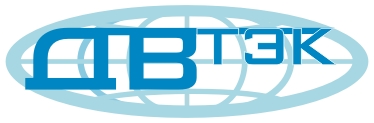 ООО «Дальневосточная транспортно-экспедиторская компания»Адрес:			   г. Владивосток, ул. Фадеева, 63аТ/факс:			          (423) 227-83-77, 264-68-41ИНН /КПП                                     2540119420/253601001                                                         e-mail vladoffice@dvtek.ruг.Владивосток																	01.06.2022Тарифы на услуги автоэкспедирования грузов по Магаданской областиМинимальная стоимость сборной доставки:5000 руб.Дополнительные услуги:1.Обрешетка груза: 2000 руб. за один м3 (минимум 1500р.)2.Пломбирование: 100 руб. за одно место в мешок под пломбу.Примечания: 1.Стоимость услуг грузчиков на адресе отправителя для выноса груза из помещения и погрузки в автомобиль транспортной компании – по предварительному согласованию. 2.Срок формирования сборного авто для перевозки груза в Магаданскую область составляет до 10 суток с момента принятия груза на склад г.Магадана.3.Срок доставки груза по маршруту Магадан – Магаданская область при отправке отдельного авто составляет 3-5 дней с момента получения груза на склад г.Магадана.4. Данные тарифы рассчитаны для габаритных грузов: одно место весом не более 300кг, длиной не более 3м, шириной не более 1,7м, высотой не более 1,45м, до 1000кг, до 5м3. 4.Груз должен позволять укладку рядами до указанной высоты, исключать повреждение острыми углами других грузов, жидкий груз иметь герметичную заводскую упаковку.5.При сдаче груза необходимо приложить накладную, счет-фактуру, сертификаты и доверенность по необходимости (указанные документы необходимы для транспортировки груза по территории России).www.dvtek.ruДоставка на Мяунжа – тариф до Сусумана +10000 руб. (Сусуман – Мяунжа) для грузов до 1т, если больше , то по запросу. Населенный пунктРасстояниеСтоимость отельного авто (5000кг, 22м3)Стоимость отдельного авто (8000кг, 30м3)Стоимость 1м3 ( при отправке сборной машиной)Стоимость 1тонны  (при отправке сборной машиной)Срок доставки сборной машинойОротукан400км65 000,00 ₽75 000,00 ₽9 000,00 ₽22 000,00 ₽до 10 сутокСеймчан500км80 000,00 ₽90 000,00 ₽9 000,00 ₽22 000,00 ₽до 10 сутокСинегорье480км80 000,00 ₽90 000,00 ₽9 500,00 ₽22 000,00 ₽до 10 сутокСусуман, Дукат625км100 000,00 ₽ 110 000,00 ₽9 000,00 ₽22 000,00 ₽до 10 сутокУсть-Омчуг280км55 000,00 ₽65 000,00 ₽9 000,00 ₽22 000,00 ₽до 10 сутокОмсукчан600км100 000,00 ₽105 000,00 ₽9 000,00 ₽22 000,00 ₽до 10 сутокЯгодное520км85 000,00 ₽95 000,00 ₽9 000,00 ₽22 000,00 ₽до 10 сутокУсть-Среднекан450км75 000,00 ₽90 000,00 ₽9 000,00 ₽22 000,00 ₽до 10 сутокУсть-Нера1000км160 000,00 ₽180 000,00 ₽14 000,00 ₽35 000,00 ₽до 10 сутокОмчак, Матросово, Павлик, Гастелло400км65 000,00 ₽80 000,00 ₽9 500,00 ₽22 000,00 ₽до 10 сутокДебин460км75 000,00 ₽85 000,00 ₽9 000,00 ₽22 000,00 ₽до 10 суток